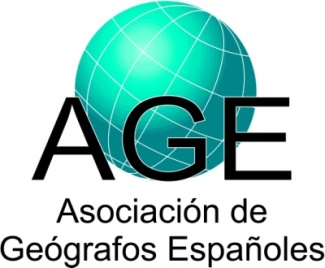 1 Análisis Geográfico Regional; Geografía Física; Geografía Humana; Geografía General; Otra: especificar).2 Incluir tanto investigadores como becarios y contratados.3 Tipo: Local; Regional; Nacional; Europea; Otra nacional o internacional: especificar.Datos sobre proyectos de investigaciónDatos sobre proyectos de investigaciónDatos sobre proyectos de investigaciónIP (Investigador Principal) y Filiación:Apellidos, Nombre:HERNÁNDEZ HERNÁNDEZ, MARÍAIP (Investigador Principal) y Filiación:Universidad y Facultad, o Institución:UNIVERSIDAD DE ALICANTEIP (Investigador Principal) y Filiación:Departamento:INSTITUTO INTER UNIVERSITARIO DE GEOGRAFIAIP (Investigador Principal) y Filiación:Grupo de Investigación:Agua y TerritorioIP (Investigador Principal) y Filiación:Área de Adscripción1:Análisis Geográfico RegionalIP (Investigador Principal) y Filiación:Dirección Postal:Carretera de San Vicente s/n, 03690IP (Investigador Principal) y Filiación:Teléfono:965903427IP (Investigador Principal) y Filiación:URL de la web:https://iig.ua.es/es/IP (Investigador Principal) y Filiación:Email:maria.hernandez@ua.esParticipantes y filiación2: Apellidos, Nombre:Gil Olcina, AntonioParticipantes y filiación2: Departamento (Instituto):Instituto Interuniversitario de GeografíaParticipantes y filiación2: Apellidos, Nombre:Morales Gil, AlfredoParticipantes y filiación2: Departamento (Instituto):Instituto Interuniversitario de GeografíaParticipantes y filiación2: Apellidos, Nombre:Juárez Sánchez Rubio, CiprianoParticipantes y filiación2: Departamento (Instituto):Instituto Interuniversitario de GeografíaParticipantes y filiación2: Apellidos, Nombre:Olcina Cantos, JorgeParticipantes y filiación2: Departamento (Instituto):Instituto Interuniversitario de GeografíaParticipantes y filiación2: Apellidos, Nombre:Rico Amorós, Antonio ManuelParticipantes y filiación2: Departamento (Instituto):Instituto Interuniversitario de GeografíaParticipantes y filiación2: Apellidos, Nombre:Baños Castiñeira, Carlos JavierParticipantes y filiación2: Departamento (Instituto):Instituto Interuniversitario de GeografíaParticipantes y filiación2: Apellidos, Nombre:Moltó Mantero, Enrique AlfonsoParticipantes y filiación2: Departamento (Instituto):Instituto Interuniversitario de GeografíaParticipantes y filiación2: Apellidos, Nombre:Ortuño Padilla, ArmandoParticipantes y filiación2: DepartamentoEdificación y UrbanismoParticipantes y filiación2: Apellidos, Nombre:Morote Seguido, Álvaro FranciscoParticipantes y filiación2: Departamento (Instituto):Instituto Interuniversitario de GeografíaParticipantes y filiación2: Apellidos, Nombre:Arahuetes Hidalgo, AnaParticipantes y filiación2: Departamento (Instituto):Instituto Interuniversitario de GeografíaTítulo del proyecto:URBANIZACION Y METABOLISMO HIDRICO EN EL LITORAL DE ALICANTE: ANALISIS DE TENDENCIAS PARA EL PERIODO 2000-2010URBANIZACION Y METABOLISMO HIDRICO EN EL LITORAL DE ALICANTE: ANALISIS DE TENDENCIAS PARA EL PERIODO 2000-2010Detallar nombre y tipo de entidad financiadora3:NacionalMinisterio de Economía y CompetitividadNacionalMinisterio de Economía y CompetitividadPrograma y subprograma:Subprograma de proyectos de investigación fundamental no orientada. Convocatoria 2012Subprograma de proyectos de investigación fundamental no orientada. Convocatoria 2012Referencia:CSO2012-36997-C02-02CSO2012-36997-C02-02Fecha de inicio (dd/mes/aaaa):1-ene-20131-ene-2013Fecha de finalización (dd/mes/aaaa):31-dic-201531-dic-2015Concedido (€):33.93033.930Resumen del proyecto:El proyecto pretende analizar la evolución de consumo de agua en entornos urbano- turísticos del litoral mediterráneo español durante el período 2000-2008. La gran expansión urbanística de este territorio durante el periodo de referencia habría implicado en principio un aumento paralelo en el consumo de agua. Sin embargo, esta hipótesis debe someterse a escrutinio por cuanto pueden existir factores atenuantes en el crecimiento del consumo todavía insuficientemente estudiados y que en algunos casos pueden estra vinculados con cambios en los flujos de entrada y salida del agua en las ciudades y la gobernanza de los mismos. Por tanto, el objetivo general del proyecto consistirá en documentar y demostrar como el balance entre fuerzas que amplifican el gasto de agua y fuerzas que lo atenúan depende estrechamente de las características de los ciclos urbanos del agua (entradas, consumos y salidas) y de su gobernanza. Para ello, se trabajará a dos escalas: una escala general, que comprenderá las zonas turísticas del litoral mediterráneo español y una escala más específica con los casos de Benidorm, Alicante y Torrevieja en el litoal de la provincia de Alicante. La caracterización de flujos de agua en el medio urbano y de su control económico y social generará un conocimiento que puede repercutir en mejoras en al gestión del recurso, tanto  en términos de eficiencia como de equidad. El proyecto pretende analizar la evolución de consumo de agua en entornos urbano- turísticos del litoral mediterráneo español durante el período 2000-2008. La gran expansión urbanística de este territorio durante el periodo de referencia habría implicado en principio un aumento paralelo en el consumo de agua. Sin embargo, esta hipótesis debe someterse a escrutinio por cuanto pueden existir factores atenuantes en el crecimiento del consumo todavía insuficientemente estudiados y que en algunos casos pueden estra vinculados con cambios en los flujos de entrada y salida del agua en las ciudades y la gobernanza de los mismos. Por tanto, el objetivo general del proyecto consistirá en documentar y demostrar como el balance entre fuerzas que amplifican el gasto de agua y fuerzas que lo atenúan depende estrechamente de las características de los ciclos urbanos del agua (entradas, consumos y salidas) y de su gobernanza. Para ello, se trabajará a dos escalas: una escala general, que comprenderá las zonas turísticas del litoral mediterráneo español y una escala más específica con los casos de Benidorm, Alicante y Torrevieja en el litoal de la provincia de Alicante. La caracterización de flujos de agua en el medio urbano y de su control económico y social generará un conocimiento que puede repercutir en mejoras en al gestión del recurso, tanto  en términos de eficiencia como de equidad. Palabras clave:CRECIMIENTO URBANO-RESIDENCIAL\METABOLISMO HIDRICO\LITORAL DE ALICANTE\ECOLOGIA POLITICA DEL AGUA\CONSUMO\GOBERNANZA\TIPOLOGIAS URBANAS\TENDENCIASCRECIMIENTO URBANO-RESIDENCIAL\METABOLISMO HIDRICO\LITORAL DE ALICANTE\ECOLOGIA POLITICA DEL AGUA\CONSUMO\GOBERNANZA\TIPOLOGIAS URBANAS\TENDENCIASURL de la web del proyecto: